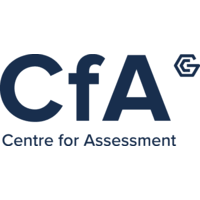 Application Form: Global Wind Organisation CertificationPlease complete this form in full and send to sales@centreforassessment.co.uk or the person who sent it to you.  If you require any assistance in completing the form, please contact us on 0161 237 4080.Section One: Basic DetailsSection Two: Locations#If you have more than 2 locations, please complete our additional locations supplement.Section Three: Additional InformationSection Four: Multi-Location DetailsNotes on completing the application formScopePlease ensure that you include both modules and site settings in your scopeModules in scopeFirst Aid, Manual Handling, Fire Awareness, Working at Heights, Sea Survival, Electrical, Hydraulics, Mechanical, ART-Hub, ART-Nacelle, SART-Hub, SART-Nacelle, EFA, Blade Repair, Installation, Slinger SignallerTraining site settingsFixed training facilities Where a GWO certified training provider perform regularly planned training using known equipment and facilities located in a permanent location where the training providers risk management is supported by the permanent training environmentMobile training facilitiesA mobile unit designed to be transported and recreate a dedicated, controlled training environment at a new temporary locationOnsite training facilitiesWhen training takes place in the field or in a location that is not usually considered a dedicated, controlled training environment (i.e. may be a flexible solution for delivery using locally available wind turbines, harbour sites or other appropriate facilitiesDigital learning deliveryGWO defines digital learning as the use of computer and internet technologies to deliver learning i.e., interactive e-lessons, online presentations, webinars and virtual classrooms, virtual and augmented reality, blended learning, other technologies that support or enables delivery of training via digital meansMultisite OrganisationsIf you have more than 1 fixed training site, our Business Development team will arrange for one of our auditors to contact you to discuss your training provision in more detail at each siteWhat happens next  Once all information has been received, a member of our Business Development team will acknowledge receipt of your application and, unless further details are required, issue you with a no-obligation quotation within three working days.If further details are needed, we will contact you by email or phone to discuss these with you.Please get in touch with us at any time with any enquiries you have: sales@centreforassessment.co.uk. Data Protection StatementAll information gathered by Centre for Assessment in the delivery of its services is processed in accordance with the Data Protection Act, 2018.  For further information on how we process your personal data, please see our Privacy Policy which you can find on our website: www.centreforassessment.co.ukYour DetailsYour DetailsOrganisation NameKey Contact nameKey Contact Job TitleEmailTelephoneCompany registration numberVAT numberYour AssessmentYour AssessmentYour AssessmentYour AssessmentWhat type of assessment do you require?InitialTransferNext audit type dueDo you require a gap analysis?YesYesNoDo you require a Certificate of Commitment?YesYesNoThe Scope of your assessmentThe Scope of your assessmentThe Scope of your assessmentThe Scope of your assessmentThe Scope of your assessmentThe Scope of your assessmentThe Scope of your assessmentThe Scope of your assessmentWhich standards & Modules would you like assessed?Which standards & Modules would you like assessed?Which standards & Modules would you like assessed?Which standards & Modules would you like assessed?Which site settings?Which site settings?Which site settings?Which site settings?Standards Standards ModulesModulesFixedOnsiteMobileDigitalBasic Safety Training Standard(BST)Basic Safety Training Standard(BST)First AidFirst AidBasic Safety Training Standard(BST)Basic Safety Training Standard(BST)Manual HandlingManual HandlingBasic Safety Training Standard(BST)Basic Safety Training Standard(BST)Fire AwarenessFire AwarenessBasic Safety Training Standard(BST)Basic Safety Training Standard(BST)Working at HeightsWorking at HeightsBasic Safety Training Standard(BST)Basic Safety Training Standard(BST)Sea SurvivalSea SurvivalBasic Technical Training Standard (BTT)Basic Technical Training Standard (BTT)MechanicalMechanicalBasic Technical Training Standard (BTT)Basic Technical Training Standard (BTT)ElectricalElectricalBasic Technical Training Standard (BTT)Basic Technical Training Standard (BTT)HydraulicsHydraulicsBasic Technical Training Standard (BTT)Basic Technical Training Standard (BTT)InstallationInstallationAdvancedRescue Training Standard (ART)AdvancedRescue Training Standard (ART)Hub, Spinner & Inside Blade RescueHub, Spinner & Inside Blade RescueAdvancedRescue Training Standard (ART)AdvancedRescue Training Standard (ART)Nacelle, Tower & Basement RescueNacelle, Tower & Basement RescueAdvancedRescue Training Standard (ART)AdvancedRescue Training Standard (ART)Single Rescuer - Hub, Spinner & Inside BladeSingle Rescuer - Hub, Spinner & Inside BladeAdvancedRescue Training Standard (ART)AdvancedRescue Training Standard (ART)Single Rescuer - Nacelle, Tower, BasementSingle Rescuer - Nacelle, Tower, BasementOther- Please SpecifyOther- Please SpecifyOther- Please SpecifyOther- Please SpecifyIf yes, please specify:If yes, please specify:If yes, please specify:If yes, please specify:Do you outsource any core processes or services?Do you outsource any core processes or services?YesNoDo you operate from customer sites?Do you operate from customer sites?YesNoDo you provide any of your training services to any EU member states?Do you provide any of your training services to any EU member states?YesNoHead Office/Main training siteHead Office/Main training siteHead Office/Main training siteHead officeMain training site address if different to head officeTraining modules undertaken at this siteIf applicable: Address of water training venue Number of full-time employeesPlease provide a breakdown of staff roles (e.g. 4 directors, 5 Trainers, 5 sales, 10 admin, or provide an organisation chart)How many subcontracted Trainers are used?Details:   Multisite training facilities only:SettingModuleDetails of modules undertaken at this siteFixedMobileOnsiteDigitalTraining Site TwoTraining Site TwoTraining Site TwoSite AddressNumber of full-time employeesPlease provide a breakdown of staff roles (e.g. 4 directors, 5 Trainers, 5 sales, 10 admin, or provide an organisation chart)How many subcontracted Trainers are used?Details:   SettingModuleTraining modules undertaken at this siteFixedMobileOnsiteDigitalAudit ArrangementsAudit ArrangementsAudit ArrangementsAudit ArrangementsDetails if ‘Yes’Will the auditor require an interpreter?YesNoAre there any Health and Safety risks?YesNoDoes the auditor require any PPE?YesNoDoes the auditor require induction or security clearance?YesNoThe SystemThe SystemThe SystemThe SystemDetails if ‘Yes’Have you engaged with any consultant to help develop your Management System?YesNoDo you have any impartiality concerns?YesNoHow long has the System been in place?ONLY COMPLETE THIS SECTION IF YOU OPERATE ACROSS MORE THAN ONE LOCATIONONLY COMPLETE THIS SECTION IF YOU OPERATE ACROSS MORE THAN ONE LOCATIONONLY COMPLETE THIS SECTION IF YOU OPERATE ACROSS MORE THAN ONE LOCATIONDoes your organisation have one Management System covering all locations?YesNoPlease state the location from where the System is controlled.Is your single management system subject to a centralised management review covering all locations?YesNoAre all locations subject to the organisation’s internal audit programme?YesNo